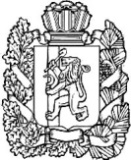 АДМИНИСТРАЦИЯ ПОСЕЛКА НИЖНИЙ ИНГАШНИЖНЕИНГАШСКОГО РАЙОНА КРАСНОЯРСКОГО КРАЯПОСТАНОВЛЕНИЕ12 ноября 2020 г.                         пгт. Нижний Ингаш                                        № 165 О внесении изменения в постановление Администрации поселка Нижний Ингаш от 19.10.2020 года № 156   	Руководствуясь Федеральным законом от 06.10.2003 № 131-ФЗ «Об общих принципах организации местного самоуправления в Российской Федерации», Федеральным законом от 27.07.2010 № 190-ФЗ «О теплоснабжении», постановлением Правительства РФ от 08.08.2012 № 808 «Об организации теплоснабжения в Российской Федерации и о внесении изменений в некоторые акты Правительства Российской Федерации» (вместе с «Правилами организации теплоснабжения в Российской Федерации»),  постановляю: Пункт 1 постановления Администрации поселка Нижний Ингаш от 19.10.2020 года № 156 «О присвоении статуса ООО «Сфера и К» единой теплоснабжающей организации»: -  Присвоить ООО «Сфера и К» статус единой теплоснабжающей организации на территории поселка Нижний Ингаш, Нижнеингашского района, Красноярского края, на период действия договора аренды от 15.09.2020 года» читать в новой редакции:      - Присвоить ООО «Сфера и К» статус единой теплоснабжающей организации на территории поселка Нижний Ингаш, Нижнеингашского района, Красноярского края.2. Опубликовать настоящее Постановление в официальном средстве массовой информации «Вестник» Муниципального образования поселок Нижний Ингаш Нижнеингашского района Красноярского края.3. Контроль за исполнением настоящего Постановления оставляю за собой.4. Постановление вступает в силу в день, следующий за днем его официального опубликования. И.о. Главы поселка                                                                                 В.А. Глазков